МИНИСТЕРСТВО ОБРАЗОВАНИЯ И НАУКИ РФФЕДЕРАЛЬНОЕ ГОСУДАРСТВЕННОЕ БЮДЖЕТНОЕОБРАЗОВАТЕЛЬНОЕ УЧРЕЖДЕНИЕВЫСШЕГО ОБРАЗОВАНИЯ«Тверской государственный университет»Юридический факультетКафедра конституционного, административного и таможенного праваспециальность 38.05.02 «Таможенное дело»КУРСОВАЯ РАБОТАпо предмету «Выявление и основы расследования административных правонарушений, отнесенных к компетенции таьтможенных органов».По теме:«Методика выявления и расследования правонарушений, связанных с незаконным перемещением товаров и транспортных средств через границу Таможенного союза»    Выполнил: студент 27 группы ДОАнисимов Сергей Сергеевич.Научный руководитель:Старший преподаватель кафедры уголовного права и процессаЛибозаев Дмитрий Петрович.Тверь 2017ОГЛАВЛЕНИЕВВЕДЕНИЕ………....………………………………………………………3ГЛАВА I. АДМИНСТИРАТИВНО-ПРАВОВАЯ ХАРАКТЕРИСТИКА ПРАВОНАРУШЕНИЙ СВЯЗАННЫХ С НЕЗАКОННЫМ ПЕРЕМЕЩЕНИЕМ ТОВАРОВ И ТРАНСПОРТНЫХ СРЕДСТВ ЧЕРЕЗ ГРАНИЦУ ТАМОЖЕНОГО СОЮЗА 1.1. ВИДЫ ПРАВОНАРУШЕНИЙ В СФЕРЕ ТАМОЖЕННОГО ДЕЛА СВЯЗАННЫХ С ПЕРЕМЕЩЕНИЕМ ТОВАРОВ И ТРАНСПОРТНЫХ СРЕДСТВ ЧЕРЕЗ ГРАНИЦУ ТАМОЖЕННОГО СОЮЗА	51.2. МЕТОДЫ И СПОСОБЫ ВЫЯВЛЕНИЯ НЕЗАКОННОГО ПЕРЕМЕЩЕНИЯ ТОВАРОВ И ТРАНСПОРТНЫХ СРЕДСТВ ЧЕРЕЗ ГРАНИЦУ ТАМОЖЕННОГО СОЮЗА………………………………………………………………………...…10ГЛАВА II. ОСОБЕННОСТИ ПРОВЕДЕНИЯ АДМИНСТРАТИВНОГО РАССЛЕДОВАНИЯ ПО ДЕЛАМ О НЕЗАКОННОМ ПЕРЕМЕЩЕНИИ ТОВАРОВ И ТРАНСПОРТНЫХ СРЕДСТВ ЧЕРЕЗ ГГРАНИЦУ ТАМОЖЕННОГО СОЮЗА2.1. ПОРЯДОК НАЗНАЧЕНИЯ И ПРОВЕДЕНИЯ АДМИНИСТРАТИВНОГО РАССЛЕДОВАНИЯ ПО ДЕЛАМ О НЕЗАКОННОМ ПЕРЕМЕЩЕНИИ ТОВАРОВ ЧЕРЕЗ ГРАНИЦУ ТАМОЖЕННОГО СОЮЗА….	122.2. ПРОЦЕССУАЛЬНЫЕ ДЕЙСТВИЯ ДОЛЖНОСТНЫХ ЛИЦ ТАМОЖЕННЫХ ОРГАНОВ НАПРАВЛЕННЫЕ НА ДОКАЗЫВАНИЕ НЕЗАКОННОГО ПЕРЕМЕЩЕНИЯ ТОВАРОВ И ТРАНСПОРТНЫХ СРЕДСТВ ЧЕРЕЗ ГРАНИЦУ ТАМОЖЕННОГО СОЮЗА И ПОРЯДОК ИХ ОФОРМЛЕНИЯ……...…………………………………………………………..132.3. ОКОНЧАНИЕ АДМИНИСТРАТИВНОГО РАССЛЕДОВАНИЕ И НАПРАВЛЕНИЕ МАТЕРИАЛОВ ДЛЯ РАССМОТРЕНИЯ ДЕЛА ОБ АДМИНСТРАТИВНОМ ПРАВОНАРУШЕНИИ………………………………………………………..…15ЗАКЛЮЧЕНИЕ…………………………………………………………………...17СПИСОК ЛИТЕРАТУРЫ………………………………………………………..18ВВЕДЕНИЕВажнейшая роль в деле обеспечения экономических  интересов Российской Федерации принадлежит Федеральной таможенной службе - одному из базовых институтов экономики.     Участвуя  в государственном  регулировании  внешнеторговой деятельности и осуществляя  фискальную функцию, таможенная служба регулярно пополняет государственный бюджет и тем самым способствует подъему экономики страны и повышению благосостояния населения.     В соответствии с пунктом ж) статьи 71 Конституции Российской Федерации  таможенное регулирование находится  в ведении Российской Федерации и заключается в установлении порядка и правил, при соблюдении которых лица реализуют право на перемещение товаров и транспортных средств через таможенную границу Российской Федерации.     Вопросы возбуждения, производства и рассмотрения дел об административных правонарушениях в области таможенного дела до сих пор являются актуальными. К тому же, уровень совершаемых административных правонарушений в области таможенного дела, на сегодняшний день, остается достаточно высоким.     Целью курсовой работы является изучение основных видов правонарушений, связанных с незаконным перемещением через таможенную границу товаров и транспортных средств и методике их выявления и административного расследования таможенными органами.     Исходя из цели исследования, можно выделить следующие задачи:- выявить составы и особенности правонарушений, связанных с незаконным перемещением товаров и транспортных средств через таможенную границу;- определить особенности деятельности государственных таможенных органов в процессе административного расследования.     Объектом курсовой работы являются правовые отношения, возникающие при перемещении товаров, транспортных средств и иных предметов через таможенную границу Таможенного союза.     Предмет составляют административные правонарушения, связанные с незаконным перемещением через таможенную границу.     При написании курсовой работы были использованы: Конституция РФ,  Таможенный кодекс Таможенного Союза, Кодекс об административных правонарушениях в Российской Федерации, материалы официального сайта Федеральной таможенной службы, а также Письмо ФТС 28.04.2007 и специальная литература.ГЛАВА I. АДМИНСТИРАТИВНО-ПРАВОВАЯ ХАРАКТЕРИСТИКА ПРАВОНАРУШЕНИЙ СВЯЗАННЫХ С НЕЗАКОННЫМ ПЕРЕМЕЩЕНИЕМ ТОВАРОВ И ТРАНСПОРТНЫХ СРЕДСТВ ЧЕРЕЗ ГРАНИЦУ ТАМОЖЕНОГО СОЮЗА .1.1. Виды правонарушений в сфере таможенного дела связанных  перемещением товаров и транспортных средств через границу таможенного союза.Правонарушения, связанные с незаконным перемещением товаров и транспортных средств через границу таможенного союза определяются статьей 16.1 Кодекса об Административных правонарушениях Российской Федерации. Различают несколько видов подобных правонарушений, зависящих от фактического деяния, за которое предусмотрена административная ответственностьНарушение порядка прибытия товаров и (или) транспортных средств на таможенную территорию Российской Федерации путем их ввоза помимо пунктов пропуска через Государственную границу Российской Федерации либо иных установленных мест прибытия или вне времени работы таможенных органов, а равно совершение действий, непосредственно направленных на фактическое пересечение таможенной границы Российской Федерации товарами и (или) транспортными средствами при их убытии с таможенной территории Российской Федерации помимо пунктов пропуска через Государственную границу Российской Федерации либо иных мест, установленных в соответствии с законодательством Российской Федерации о Государственной границе Российской Федерации, или вне времени работы таможенных органов либо без разрешения таможенного органа. Сокрытие товаров от таможенного контроля путем использования тайников или иных способов, затрудняющих обнаружение товаров, либо путем придания одним товарам вида других при перемещении их через таможенную границу Российской Федерации.Сообщение таможенному органу недостоверных сведений о количестве грузовых мест, об их маркировке, о наименовании, весе и (или) об объеме товаров при прибытии на таможенную территорию Российской Федерации или при убытии с таможенной территории Российской Федерации товаров и (или) транспортных средств, либо для получения разрешения на внутренний таможенный транзит или для его завершения, либо при помещении товаров на склад временного хранения путем представления недействительных документов, а равно использование для этих целей поддельного средства идентификации или подлинного средства идентификации, относящегося к другим товарам и (или) транспортным средствам.Под недействительными документами понимаются поддельные документы, документы, полученные незаконным путем, документы, содержащие недостоверные сведения, документы, относящиеся к другим товарам и (или) транспортным средствам, и иные документы, не имеющие юридической силы.К числу действий, непосредственно направленных на вывоз товаров и транспортных средств, относятся:- вход (въезд) физического лица, выезжающего из Российской Федерации, в зону таможенного контроля;- въезд автотранспортного средства в пункт пропуска через Государственную границу Российской Федерации в целях убытия его с таможенной территории Российской Федерации;- сдача транспортным организациям товаров или организациям почтовой связи международных почтовых отправлений для отправки за пределы таможенной территории Российской Федерации;- действия лица, непосредственно направленные на фактическое пересечение товарами или транспортными средствами таможенной границы вне установленных в соответствии с законодательством Российской Федерации мест (например, в том случае, если привлекаемые к административной ответственности лица будут обнаружены в непосредственной близости от Государственной границы Российской Федерации вне установленных для пересечения таможенной границы мест с подготовленным к вывозу товаром).Объективную сторону правонарушения, предусмотренного частью 1 рассматриваемой статьи, составляют:- нарушение порядка прибытия товаров и транспортных средств на таможенную территорию Российской Федерации путем их ввоза помимо пунктов пропуска через Государственную границу Российской Федерации либо иных установленных мест прибытия или вне времени работы таможенных органов;- совершение действий, непосредственно направленных на фактическое пересечение таможенной границы Российской Федерации при их убытии с таможенной территории Российской Федерации помимо пунктов пропуска через Государственную границу Российской Федерации либо иных мест, установленных в соответствии с законодательством Российской Федерации о Государственной границе Российской Федерации, или вне времени работы таможенных органов либо без разрешения таможенного органа.Предметом правонарушения, предусмотренного частью 1 статьи 16.1 КоАП РФ являются товары и транспортные средства, перемещаемые с нарушением порядка прибытия или убытия. При этом транспортные средства, на которых перевозятся товары, орудиями совершения данного правонарушения не являются. Так, если товары ввозятся на таможенную территорию РФ на транспортном средстве вне места прибытия, то и товары, и транспортные средства являются предметами административного правонарушения. Например, если товары перемещались на гужевой повозке, то предметом правонарушения являются как перемещаемые товары, так и лошадь, сани, упряжь.Часть 2 статьи 16.1 КоАП РФ предусматривает ответственность за сокрытие товаров от таможенного контроля одним из следующих способов:- путем использования тайников;- путем использования иных способов, затрудняющих обнаружение товаров;- путем придания одним товарам вида других.Тайниками признаются места, специально изготовленные (функциональным предназначением которых является только незаконное перемещение товаров через таможенную границу) либо специально оборудованные или приспособленные (подвергшиеся конструктивным изменениям, разборке, монтажу и т.д.) для сокрытия товаров (например, перемещение товаров в нише, не предусмотренной конструкцией транспортного средства, в чемодане с двойным дном, в полостях под подкладкой одежды). К иным способам, затрудняющим обнаружение товаров, относятся различные изощренные способы утаивания товаров, такие как физическое сокрытие товаров, когда должностное лицо таможенного органа не может их обнаружить путем обычного визуального осмотра без проведения личного досмотра как исключительной формы таможенного контроля или применения технических средств таможенного контроля, а также нахождение товаров в местах, не предназначенных для их транспортировки или хранения, доступ в которые затруднен (например, перемещение товаров в шинах, топливных и иных емкостях транспортного средства). Под приданием одним товарам вида других понимается существенное изменение внешних характерных признаков товаров, которые позволяют отнести их к товарам иного вида. Это могут быть изменения внешнего вида самого товара или его упаковки и тары, в которой он перемещается через таможенную границу Российской Федерации.При ввозе на таможенную территорию Российской Федерации сокрытие товаров от таможенного контроля совершается в месте их прибытия, однако обнаружен факт сокрытия таможенным органом может быть на любом этапе перемещения, вплоть до декларирования. При вывозе с таможенной территории Российской Федерации сокрытие товаров от таможенного контроля может быть совершено как при декларировании товаров, так и при их убытии с таможенной территории Российской Федерации.Субъектом правонарушения, предусмотренного частью 2 статьи 16.1 КоАП РФ является лицо, осуществляющее перевозку товаров через таможенную границу Российской Федерации и скрывающее их от таможенного контроля. К ответственности по данной статье может быть привлечен также российский отправитель товаров, если будет установлено совершение им конкретных действий по сокрытию (например, изготовление тайника). С учетом части 1 статьи 1.7 КоАП РФ, иностранные отправители не являются субъектами ответственности по данной статье, поскольку не совершают противоправных действий на территории Российской Федерации.Если транспортное средство было оборудовано специальными хранилищами для сокрытия товаров при перемещении их через таможенную границу Российской Федерации (тайниками, изготовленными в целях сокрытия товаров, а также оборудованными и приспособленными на транспортных средствах в этих же целях конструктивными емкостями и предметами, предварительно подвергшимися разборке и монтажу), то оно рассматривается в качестве орудия административного правонарушения.По части 3 статьи 16.1 КоАП РФ подлежит квалификации деяние, выразившееся в сообщении таможенному органу недостоверных сведений путем: - представления недействительных документов;- использования поддельного средства идентификации, подлинного средства идентификации, относящегося к другим товарам и транспортным средствам.Согласно примечанию 2 к статье 16.1 КоАП РФ под недействительными документами понимаются:а) поддельные документы, то есть полностью изготовленные фиктивные документы или подлинные документы, в которые внесены искаженные сведения (например, путем исправления или уничтожения части текста, внесения в него дополнительных данных, проставления оттиска поддельного штампа или печати, замены целой страницы на другую с текстом отличным от исходного и т.п.);б) документы, полученные незаконным путем, то есть выданные с нарушением порядка их выдачи, либо полученные в результате представления в качестве основания для их выдачи заведомо ложных сведений или поддельных (подложных) документов, либо в результате злоупотребления должностным лицом служебным положением или совершения им халатных действий при выдаче этого документа;в) документы, содержащие недостоверные сведения, - документы, которые фактически являются подлинными, но содержат сведения, не соответствующие действительности. При этом документ сохраняет признаки и реквизиты должного (изготовляется на официальном бланке, содержит фамилии и должности лиц, которые должны его подписывать, и т.п.), однако внесенные в него сведения (текст, цифровые данные) являются ложными;г) документы, относящиеся к другим товарам и транспортным средствам, - документы, отвечающие установленным требованиям, но являющиеся основанием для перемещения через таможенную границу других товаров и транспортных средств;д) иные, не имеющие юридической силы документы, к которым могут относиться документы, не имевшие юридической силы или утратившие ее Обстоятельствами, подлежащими согласно требованиям ст.26.1 КоАП РФ выяснению по делу об административном правонарушении предусмотренном частью 1 статьи 16.1 КоАП РФ, являются:1) наличие события административного правонарушения ;2) лицо, совершившее противоправное деяние;3) виновность лица в совершении административного правонарушения;4) обстоятельства, смягчающие административную ответственность, и обстоятельства, отягчающие административную ответственность;5) характер и размер ущерба, причиненного административным правонарушением;6) обстоятельства, исключающие производство по делу об административном правонарушении;7) иные обстоятельства, имеющие значение для правильного разрешения дела, а также причины и условия, способствовавшие совершению административного правонарушения.1.2. Методы и способы выявления незаконного перемещения товаров и транспортных средств через границу таможенного союзаПравонарушение, предусмотренное частями 1 и 3 статьи 16.1 КоАП РФ может быть выявлено как на стадии таможенного контроля, осуществляемого в пунктах пропуска через Государственную границу Российской Федерации, так и в ходе оперативных мероприятий, направленных на пресечение фактов незаконного перемещения вне установленных мест пропуска через Государственную границу Российской Федерации, проводимых как таможенными, так и другими правоохранительными органами, а также при получении информации в порядке подпунктов 2, 3 пункта 1 статьи 28.1 КоАП РФ (например, из органов пограничной службы ФСБ России материалов по привлечению лиц к административной ответственности за правонарушения в области защиты Государственной границы Российской Федерации (глава 18 КоАП РФ), свидетельствующих о нарушении лицом также таможенного законодательства). Причем при выявлении противоправного деяния на стадии таможенного контроля должностные лица таможенных органов должны умело применять способы и возможности, предусмотренные таможенным законодательством, для сбора, фиксации и получения доказательств совершенного правонарушения. С учетом положений статьи 392 ТК РФ результаты таможенного контроля могут приобщаться к материалам дела об административном правонарушении в качестве доказательств.Выявление административного правонарушения по части 2 статьи 16.1 КоАП РФ происходит, как правило, путем таможенного досмотра транспортных средств - автомобилей, поездов, самолетов, морских и речных судов, а также путем личного досмотра и досмотра вещей, находящихся при физическом лице, как в порядке таможенного контроля, так и в ходе реализации оперативно-розыскных мероприятий. В последнем случае сотрудники оперативно-розыскных подразделений при обнаружении признаков правонарушения должны передать материалы начальнику таможенного органа для принятия решения о возбуждении дела об административном правонарушении - в соответствии с приказом ФТС России от 15.03.2005 N 198. При выявлении правонарушения на стадии таможенного контроля должностные лица таможенных органов должны использовать предусмотренные таможенным законодательством способы и возможности для фиксации и получения доказательств совершенного правонарушения.Основаниями для возбуждения дела об административном правонарушении по частям 1,2,3 статьи 16.1 является выявление фактов совершения правонарушений, предусмотренных этой статьей.Таким образом, можно сделать вывод, что Кодексом об Административных правонарушениях Российской Федерации выделяется 3 вида правонарушений связанных с незаконным перемещением товаров и транспортных средств через границу таможенного союза, а именно: нарушение порядка прибытия на таможенную территорию, сокрытие товаров и предоставление недействительных документов. К каждой части статьи 16.1 КоАП РФ применяются специальные методы выявления правонарушения, основанные на особенностях самих правонарушений. ГЛАВА II. ОСОБЕННОСТИ ПРОВЕДЕНИЯ АДМИНСТРАТИВНОГО РАССЛЕДОВАНИЯ ПО ДЕЛАМ О НЕЗАКОННОМ ПЕРЕМЕЩЕНИИ ТОВАРОВ И ТРАНСПОРТНЫХ СРЕДСТВ ЧЕРЕЗ ГРАНИЦУ ТАМОЖЕННОГО СОЮЗА2.1. Порядок назначения и проведения административного расследования по делам о незаконном перемещении товаров через границу таможенного союзаАдминистративное расследование представляет собой совокупность действий, осуществление которых необходимо для получения дополнительных сведений и материалов, необходимых для правильного разрешения вопроса о возбуждении дела об административном правонарушенииВ случае недостаточности имеющейся доказательственной базы и необходимости проведения процессуальных действий, требующих значительных временных затрат, в соответствии со ст.28.7 КоАП РФ следует вынести определение о возбуждении дела об административном правонарушении и проведении административного расследования. При расследовании обстоятельств правонарушения следует учитывать, что таможенные процедуры прибытия и убытия являются отдельными этапами перемещения товаров и транспортных средств на таможенной территории Российской Федерации и регламентируются главами 9 и 13 ТК РФ.При прибытии и пересечении перевозчиком таможенной границы он обязан доставить ввезенные им товары и транспортные средства в пункт пропуска или иное установленное место прибытия и предъявить их таможенному органу.Необходимо учитывать, что при перемещении товаров и транспортных средств через таможенную границу РФ с сокрытием товаров от таможенного контроля субъектом ответственности может быть только лицо, фактически перемещающее товары и транспортные средства.При решении вопроса о возбуждении административного производства по ч.3 ст.16.1 КоАП РФ следует установить, что таможенному органу представлены недостоверные сведения именно о количестве грузовых мест, о маркировке грузовых мест, о наименовании, весе и (или) об объеме товаров.Представление лицом недействительных документов и средств идентификации таможенному органу должно находиться в прямой зависимости от возможности получения разрешения на указанные таможенные процедуры.2.2. Процессуальные действия должностных лиц таможенных органов направленные на доказывание незаконного перемещения товаров и транспортных средств через границу таможенного союза и порядок их оформления.Для закрепления следов правонарушения и сбора доказательств по делу об административном правонарушении необходимо произвести следующие процессуальные действия, принимая во внимание часть стати 16.1 КоАП РФ, по которой производится дело и расследование.Провести в соответствии со статьей 27.9 КоАП РФ досмотр транспортного средства с составлением отдельного протокола, где необходимо указать идентификационные признаки транспортного средства (тип, модель, грузоподъемность, водоизмещение, вместимость, номера кузова, шасси, двигателя автомобиля и т.п.). При применении фото- и киносъемки, видеозаписи, иных установленных способов фиксации вещественных доказательств в протоколе досмотра об этом делается запись.Произвести досмотр товаров и транспортных средств в соответствии со статьей 27.9 КоАП РФ - досмотр транспортного средства, а также вещей, находящихся при физическом лице (чемодана, сумки), в соответствии со статьей 27.7 КоАП РФ. Проведение указанных процессуальных действий целесообразно проводить, по возможности, с применением фото- и киносъемки, видеозаписи. В протоколе досмотра необходимо четко зафиксировать месторасположение тайника, его размеры, перечислить и описать обнаруженный в тайнике товар, указать его количество, идентификационные признаки. В протоколе необходимо указать также идентификационные признаки транспортного средства - тип, модель, грузоподъемность, водоизмещение, вместимость, номера кузова, шасси, двигателя автомобиля, место, которое досматривается, и т.п.В соответствии со статьей 27.10 КоАП РФ изъять вещи, обнаруженные в тайнике при досмотре транспортного средства, или в тайнике, оборудованном в вещах, находящихся при физическом лице, описав их как можно подробнее, с указанием характерных признаков: цвета, материала, размера, рисунков, наклеек, указаний о наименовании, количестве, производителе, стране происхождения.Составить протокол изъятия транспортного средства, оборудованного тайником, в качестве орудия правонарушения, при невозможности изъятая наложить на него арест согласно статье 27.14 КоАП РФ, в соответствии со статьей 27.10 КоАП РФ изъять вещи, послужившие для сокрытия товара от таможенного контроля, в качестве орудия правонарушения и таможенные, транспортные и коммерческие документы с указанием в протоколе их вида и реквизитов.Изъять в порядке статьи 27.10 КоАП РФ представленные в таможенный орган товаросопроводительные и иные документы, содержащие недостоверные сведения о товарах (книжка МДП, CMR, инвойс, упаковочный лист, спецификация и др.), указать в протоколе изъятия полные и точные реквизиты документов (дата, номер, кем выдан и т.д.). С разрешения должностного лица таможенного органа, в производстве которого находится дело об АП, могут быть приобщены надлежащим образом заверенные копии документов, обладающих свойством доказательств.Произвести в порядке статьи 27.10 КоАП РФ изъятие товаров, являющихся предметом административного правонарушения, так как санкция части 3 статьи 16.1 КоАП РФ предусматривает возможность конфискации предмета АП. В протоколе изъятия подробно указать идентификационные признаки товаров (тип, цвет, размер, марка, модель, материал, производитель и т.д.), при необходимости применить фото-, киносъемку, видеозапись. В случае невозможности изъятия товара необходимо наложить на него арест в соответствии со статьей 27.14 КоАП РФ.При этом следует принимать во внимание, что при предъявлении таможенным органам документов, содержащих недостоверные сведения, изъятию подлежит товар, в отношении которого заявлены недостоверные сведения, либо товар, сведения о котором не указаны в транспортных и коммерческих документах, т.е. являющийся предметом правонарушения.Опросить по факту правонарушения лиц, подозреваемых в совершении правонарушении, а также возможных свидетелей, в том числе сотрудников таможенных органов, заметивших факт правонарушения. С данных лиц необходимо взять объяснение, заявить им о их правах и обязанность, согласно соответствующим статьям КоАП РФ.2.3. Окончание административного расследование и направление материалов для рассмотрения дела об административном правонарушенииПо окончании административного расследования должностное лицо, проводившее расследование, составляет протокол об административном правонарушении, который должен содержать помимо сведений, предусмотренных частью 2 статьи 28.2 КоАП РФ, способ совершения, нормы закона, которые нарушены, ссылки на все доказательства, собранные в ходе административного производстваПри составлении протокола по делу об административном правонарушении, при производстве и рассмотрении дела об административном правонарушении должны быть соблюдены процессуальные права лица, привлекаемого к административной ответственности, а также лиц, участвующих в деле об АП.Лица, привлекаемые к ответственности, должны заблаговременно уведомляться в установленном порядке о дате составления протокола по делу об административном правонарушении для реализации прав данных лиц, установленных законом. В соответствии со статьями 23.1, 23.8 и 28.8 КоАП РФ протокол об административном правонарушении должен быть направлен в течение суток с момента его составления должностному лицу, уполномоченному рассматривать дела об административном правонарушении:1) при составлении протокола об административном правонарушении в отношении физического лица на таможенном посту - начальнику таможенного поста;2) при составлении протокола об административном правонарушении в отношении юридического или должностного лица на таможенном посту, а в таможне в отношении любого лица - начальнику таможни либо заместителю начальника таможни по правоохранительной деятельности.Таким образом, в результате выявления подробностей правонарушений,  выявление которых требует значительных временных затрат, таможенными органами проводится административное расследование с целью установления дополнительных подробностей правонарушения, в результате которого устанавливается полная картина совершенного правонарушения, что позволяет установить правильную санкцию по отношению к правонарушителю, в соответствии с предписанными процессуальными нормами.  ЗАКЛЮЧЕНИЕ. В результате проведенного исследования мы рассмотрели административное расследование в рамках дел о административных правонарушениях связанных с незаконным перемещением товаров и транспортных средств через границу таможенного союза. Административное расследование является важной процедурой, так как позволяет полностью раскрыть все обстоятельства и подробности совершенного административного правонарушения. По проделанной работе можно сделать следующие выводы и ответить на поставленные цели работы- Правонарушения, связанные с незаконным перемещением товаров и транспортных средств через границу таможенного союза определяются тремя частями статьи 16.1. КоАП РФ, и подразумевают под собой нарушение порядка прибытия на таможенную территорию, сокрытие товаров и предоставление недействительных документов о перевозимых товарах и транспортных средствах.- К каждой части статьи 16.1 КоАП РФ предусматривается подробное описание процедуры административного расследования, которое позволяет таможенным органам в полной мере установить обстоятельства дела о административном правонарушении, которое проводится учитывая особенности правонарушения и имеет за собой формализованную форму, закрепленную определенными статьями КоАП РФСПИСОК ЛИТЕРАТУРЫНормативные материалыКонституция Российской Федерации (принята всенародным голосованием 12.12.1993) (с учетом поправок, внесенных Законами РФ о поправках к Конституции РФ от 30.12.2008 N 6-ФКЗ, от 30.12.2008 N 7-ФКЗ, от 05.02.2014 N 2-ФКЗ, от 21.07.2014 N 11-ФКЗ) // Официальный текст Конституции РФ с внесенными поправками от 21.07.2014 опубликована на Официальном интернет-портале правовой информации http://www.pravo.gov.ru, 01.08.2014, в "Собрании законодательства РФ", 04.08.2014, N 31, ст. 4398.Таможенный кодекс таможенного союза: решение Межгосударственного Совета Европейского экономического сообщества (высшего органа таможенного союза) на уровне глав государств от 27.11.09 № 17 // КонсультантПлюс: справочная правовая система / разраб. НПО «Вычисл. математика и информатика». – М.: КонсультантПлюс, 1997-2010. – Режим доступа: http://www.consultant.ru.Федеральный закон от 27.11.2010 N 311-ФЗ (ред. от 28.12.2016) "О таможенном регулировании в Российской Федерации" // Собрание законодательства РФ. 2010. N 48. Ст. 6252."Кодекс Российской Федерации об административных правонарушениях" от 30.12.2001 N 195-ФЗ (ред. от 03.04.2017) // Первоначальный текст документа опубликован в изданиях "Российская газета", N 256, 31.12.2001Приказ Федеральной таможенной службы от 2 декабря 2014 г. № 2344 “Об утверждении перечня должностных лиц таможенных органов Российской Федерации, уполномоченных составлять протоколы об административных правонарушениях и осуществлять административное задержание” // (Зарегистрировано в Минюсте России 14.01.2015 N 35540)Письмо ФТС РФ от 28.04.2007 N 01-06/16201 "О направлении Методических рекомендаций"// http://www.tks.ru/news/law/2007/06/06/0003Специальная литература1. Давыдов, Р. Таможня переместится в on-line / Р. Давыдов; беседовала Е. Шмелева // Таможенное регулирование. Таможенный контроль, 2012. - № 1. - С. 33-36.2. Бакаева, О. Новые подходы в организации таможенного оформления и таможенного контроля: за и против / О. Бакаева // Хозяйство и право, 2010. - N 2. - С. 118-121.3. Зубач А.В., Сафоненков П.Н. Выявление и основы расследования административных правонарушений, отнесённых к компетенции таможенных органов / Зубач А.В., Сафоненков П.Н. // Учебное пособие. - СПб.: Интермедия, 2013. - 131 с.Интернет-ресурсы1. Официальный сайт Федеральной таможенной службы: www.customs.ru.2.Справочная правовая система Консультант Плюс: www.consultant.ru.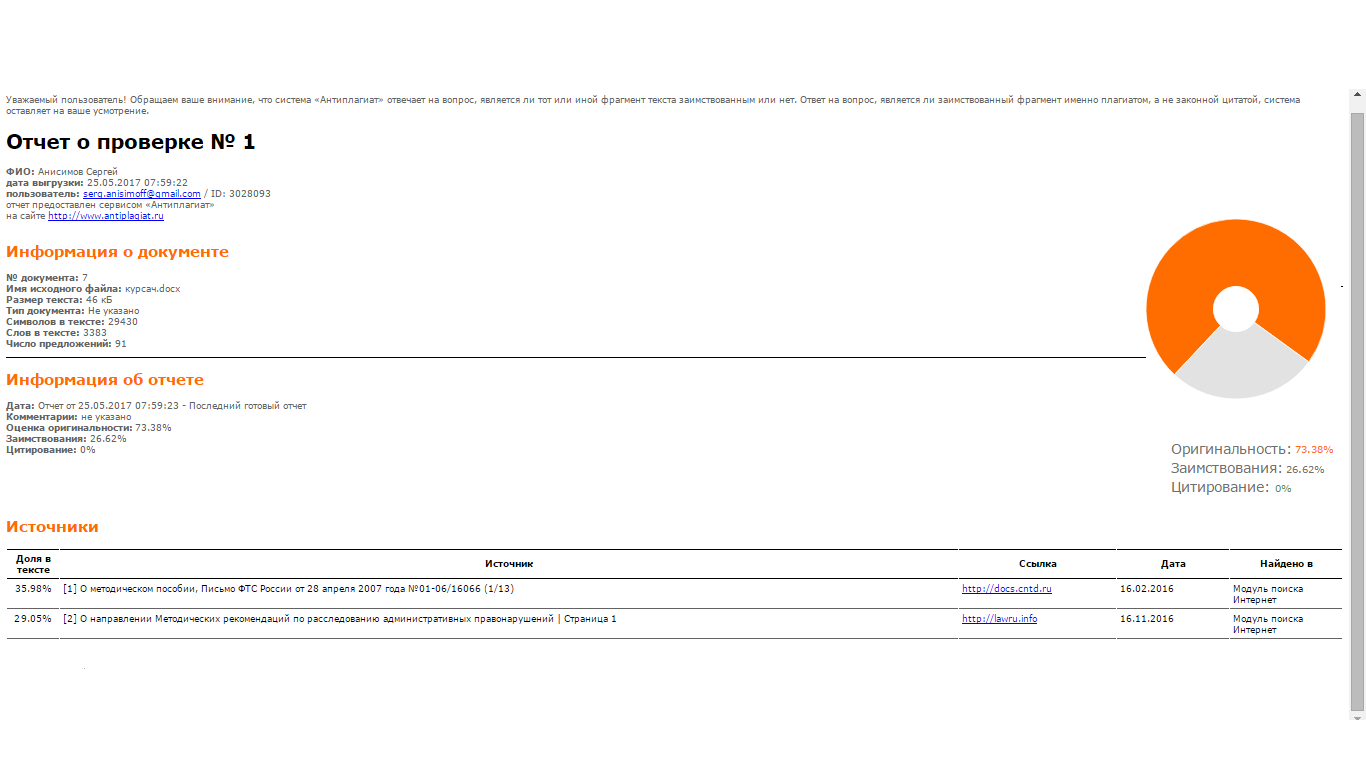 